====================================================================ҠАРАР                                         			          РЕШЕНИЕ        Об утверждении Дополнительного соглашения с сельским поселением Таналыкский   сельсовет муниципального района Хайбуллинский район Республики Башкортостан о передаче сельскому поселению части полномочий муниципального районаВ соответствии с частью 4 статьи 15 Федерального закона от 06 октября 2003 года № 131 – ФЗ «Об общих принципах организации местного самоуправления в Российской Федерации», руководствуясь Законом Республики Башкортостан от 30.10.2014 № 139-з «О внесении изменений в Закон Республики Башкортостан «О местном самоуправлении в Республике Башкортостан», Совет сельского поселения Таналыкский сельсовет муниципального района Хайбуллинский район Республики Башкортостан решил:1. Утвердить Дополнительное соглашение к соглашению от 11.12.2014  года с сельским поселением Таналыкский  сельсовет муниципального района Хайбуллинский район Республики Башкортостан о передаче сельскому поселению части полномочий муниципального района, согласно приложению.2. Настоящее решение вступает в силу со дня подписания и распространяется на правоотношения, возникшие с 1 января 2015 года. Глава сельского поселения Таналыкский сельсоветмуниципального районаХайбуллинский районРеспублики Башкортостан   				                       	А.С.Юзеевс. Подольск17 июня 2015 года № Р-38/155	Дополнительное соглашение №1к соглашению от 11.12.2014  года о передаче части полномочий муниципального района Хайбуллинский район Республики Башкортостан сельскому поселению Таналыкский  сельсовет муниципального района Хайбуллинский  район Республики Башкортостан   с. Акъяр							         11 июня 2015 года Совет муниципального района Хайбуллинский район Республики Башкортостан, именуемый в дальнейшем Район, в лице председателя Совета муниципального района Хайбуллинский район Республики Башкортостан Суходолова В.И., действующего на основании Устава, с одной стороны, и Совет сельского поселения Таналыкский сельсовет муниципального района Хайбуллинский район Республики Башкортостан, именуемый в дальнейшем  Поселение, в лице главы сельского поселения Таналыкский сельсовет муниципального района   Хайбуллинский район Республики Башкортостан Юзеева Алика Сагитовича, действующего на основании Устава, с другой стороны, заключили настоящее Дополнительное соглашение о нижеследующем:1. Внести в Соглашение от 11.12.2014 года следующие изменения:1.1. Пункт 1.1. изложить в следующей редакции:«1.1.  В соответствии с настоящим Соглашением Район передает  Поселению  полномочия по содержанию автомобильных дорог общего пользования местного значения в границах Поселения.»1.2.  Пункт 1.2., 1.3 исключить.2. Настоящее Дополнительное соглашение вступает в силу со дня подписания и распространятся на правоотношения, возникшие с 1 января 2015 года. БашКортостан республикаһыХәйбулла районымуниципаль районыНЫҢ ТАНАЛЫК АУЫЛ СОВЕТЫАУЫЛ БИЛӘМӘҺЕ СОВЕТЫ         М. Ғәфүри  урамы, 16, Подольск  ауылы, 453805 тел/факс (34758) 2-63-82e-mail: tanalik1@rambler.ru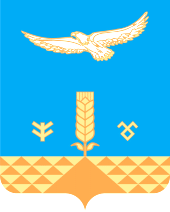 СОВЕТсельского поселенияТАНАЛЫКСКИЙ сельсоветМУНИЦИПАЛЬНОГО РАЙОНА ХАЙБУЛЛИНСКИЙ РАЙОНРеспублики Башкортостанул.М.Гафури ,16 с. Подольск,453805тел/факс (34758) 2-63-82e-mail: tanalik1@rambler.ruСовет сельского поселенияТаналыкский сельсоветмуниципального районаХайбуллинский районРеспублики БашкортостанСовет муниципального районаХайбуллинский районРеспублики БашкортостанГлава сельского поселения Таналыкский  сельсовет муниципального района Хайбуллинский район Республики Башкортостан_________________  А.С.Юзеев 11 июня 2015 годаПредседатель Совета муниципального района Хайбуллинский район Республики Башкортостан__________________Суходолов В.И.  11 июня 2015 года